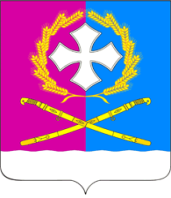 Совет Воронежского сельского поселенияУсть-Лабинского районаР Е Ш Е Н И Е«03» ноября 2017 г.				                                        № 2ст. Воронежская						                              Протокол № 59О внесении изменений в решение Совета Воронежского сельского поселения Усть-Лабинского района от 05 декабря 2016 года № 1 протокол № 44 «О принятии бюджета Воронежского сельского поселения Усть-Лабинского района на 2017 год»	Руководствуясь Федеральным законом от 06 октября 2003 года № 131-ФЗ «Об общих принципах местного самоуправления в Российской Федерации», Уставом Воронежского сельского поселения Усть-Лабинского района, Совет Воронежского сельского поселения Усть-Лабинского района решил:	1. Внести в решение Совета Воронежского сельского поселения Усть-Лабинского района от 05 декабря 2016 года № 1 протокол № 44 «О принятии бюджета Воронежского сельского поселения Усть-Лабинского района на 2017 год» следующие изменения:1.1. Приложение № 2 изложить в новой редакции, согласно приложению № 1 к настоящему решению;1.2. Приложение № 8 изложить в новой редакции, согласно приложению № 2 к настоящему решению;1.3. Приложение № 9 изложить в новой редакции, согласно приложению № 3 к настоящему решению;1.4.  Приложение № 10 изложить в новой редакции, согласно приложению № 4 к настоящему решению.2. Общему отделу администрации Воронежского сельского поселения Усть-Лабинского района (Шевченко) обнародовать настоящее решение в установленном порядке.3. Контроль за выполнением настоящего решения возложить на начальника финансового отдела администрации Воронежского сельского поселения Усть-Лабинского района И.Д.Вильчихину.4. Настоящее решение вступает в силу со дня его подписания.  Председатель Совета Воронежского сельского поселенияУсть-Лабинского района                                                                     Л.П.КозинскаяГлава Воронежскогосельского поселения Усть-Лабинского района                                                                     В.А.Мацко